SWIFT CREEK MIDDLE SCHOOL2100 PEDRICK ROAD		TALLAHASSEE, FL 32317Tel: (850) 414-2670	Fax: (850) 414-2650www.swiftcreek.k12.fl.us 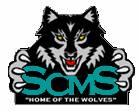 COURSE SYLLABUSParent/Guardian Signature:______________________________ Date: ________________Student Signature:_____________________________________ Date:_________________Course NameCourse NumberLink to Florida Standards (NGSSS)http://www.floridastandards.org/Courses/PublicPreviewCourse60.aspxLink to Common Core StandardsCommon Core Math http://www.corestandards.org/Math or Language Arts http://www.corestandards.org/ELA-LiteracyLink to Florida Standards (NGSSS)http://www.floridastandards.org/Courses/PublicPreviewCourse60.aspxLink to Common Core StandardsCommon Core Math http://www.corestandards.org/Math or Language Arts http://www.corestandards.org/ELA-LiteracyCOURSE INSTRUCTORNAMECOURSE INSTRUCTOREMAIL ADDRESSCOURSE INSTRUCTORWEBSITECOURSE INSTRUCTORTELEPHONE CONTACTPlease leave your telephone number and a brief message with the school receptionist.  Your request for a call back will be forwarded to the teacher by the end of each school day, and your call returned within 24 hours.COURSE DESCRIPTIONThis is a comprehensive science class that will give your student an overview of many specific scientific fields. The purpose of this course is to prepare students for high-school level classes through the introduction of a broad variety of scientific terms and concepts. Students will be expected to perform at a level that shows that they are making progress towards high school readiness. 1st 9-Week Grading Period Content Outline2nd 9-Week Grading Period Content Outline We will examine physical science, specifically properties of matter and chemistry. 3rd 9-Week Grading Period Content Outline4th 9-Week Grading Period Content OutlineThis is a comprehensive science class that will give your student an overview of many specific scientific fields. The purpose of this course is to prepare students for high-school level classes through the introduction of a broad variety of scientific terms and concepts. Students will be expected to perform at a level that shows that they are making progress towards high school readiness. 1st 9-Week Grading Period Content Outline2nd 9-Week Grading Period Content Outline We will examine physical science, specifically properties of matter and chemistry. 3rd 9-Week Grading Period Content Outline4th 9-Week Grading Period Content OutlineREQUIRED COURSE RESOURCESTEXTBOOK(S)REQUIRED COURSE RESOURCESMATERIALSREQUIRED COURSE RESOURCESFEESREQUIRED COURSE RESOURCESREQUIRED COURSE RESOURCESCOURSE/SCHOOL BEHAVIORAL EXPECTATIONSAll Swift Creek Middle School teachers expect students to adhere to the Leon County Schools Attendance Policy and Student Code of Conduct, which includes the dress code, and expectations of academic integrity such as cheating and plagiarism.  These policies can be found on the Leon County Schools website at www.leon.k12.fl.us, the school website at www.swiftcreek.leon.k12.fl.us, and in the agenda book distributed to each student.Specific Teacher Expectations:All Swift Creek Middle School teachers expect students to adhere to the Leon County Schools Attendance Policy and Student Code of Conduct, which includes the dress code, and expectations of academic integrity such as cheating and plagiarism.  These policies can be found on the Leon County Schools website at www.leon.k12.fl.us, the school website at www.swiftcreek.leon.k12.fl.us, and in the agenda book distributed to each student.Specific Teacher Expectations:GRADING POLICYHow and to what extent are assignments weighted toward determining the quarterly grade in this class?Student classroom performance can be accessed through an on-line system, “Pinpoint”.  This on-line grade reporting service is updated by the teacher weekly.  To use this convenient feature, the student information and a password are required.  See the appropriate grade level counselor for this information.How and to what extent are assignments weighted toward determining the quarterly grade in this class?Student classroom performance can be accessed through an on-line system, “Pinpoint”.  This on-line grade reporting service is updated by the teacher weekly.  To use this convenient feature, the student information and a password are required.  See the appropriate grade level counselor for this information.GRADING SCALEIn accordance with Leon County School Board policy, 9-week grades will be assigned as described below.In accordance with Leon County School Board policy, 9-week grades will be assigned as described below.HOMEWORKMAKE-UP WORK PROCEDURELeon County School Board Policy allows students to make up work within a reasonable amount of time after returning to school following an excused absence.  The allotted time will be determined by district policy and communicated by the teacher to both parent(s) and the student.Leon County School Board Policy allows students to make up work within a reasonable amount of time after returning to school following an excused absence.  The allotted time will be determined by district policy and communicated by the teacher to both parent(s) and the student.LATE WORK POLICYASSIGNMENT RE-DO POLICY/PROCEDUREEXTRA HELP OPPORTUNITIES